Уважаемые выпускники!Поздравляем вас с успешным окончанием  колледжа. Мы гордимся вами, вашими результатами обучения. Желаем Вам успехов и процветания.ЦСТВ колледжа готов помочь   выпускникам  в поиске работы, трудоустройстве.Мы можем помочь вам в вопросах:подбора вакансий;составления эффективного резюме;написания сопроводительного письма;получения рекомендаций;подготовки к собеседованию.Основная задача центра содействия трудоустройства выпускников – повышение конкурентоспособности наших   студентов, для чего проводятся консультации.Повышение квалификации  Каждый профессионал может повышать свою квалификацию, чтобы оставаться конкурентно способным. Особенно это актуально для выпускников этого года выпуска.Ознакомиться с  интересными и полезными курсами можно на сайтах:https://skillbox.ru/;https://geekbrains.ru/;https://skillfactory.ru/;https://www.coursera.org/;https://synergyonline.ru/;https://ru.khanacademy.org/;https://www.lektorium.tv/;https://universarium.org/;https://learn.uniweb.ru/;https://netology.ru/. Как правильно составить резюме?Резюме – это «одежка», по которой Вас встретят. Главный принцип написания анкеты – подчеркнуть все положительные моменты и сделать незаметным, насколько это возможно, то, что вашей сильной стороной не является.Основные требования к резюме:грамотность. Ошибки, опечатки недопустимы;оптимальный объём – 1 страница;информацию оформляйте списками, таблицами, заголовками, абзацами;вставляйте личную фотографию;подстраивайте текст под конкретную вакансию;проверяйте контакты на достоверность.Самый большой секрет: нужно составлять анкету не под кандидатуру соискателя, а под требование конкретного работодателя, с учетом особенностей бизнеса компании.Чтобы было проще выполнить все описанные правила используйте специальный конструктор современного резюме: https://myresume.ru/. Выберите стильный шаблон, вставьте фотографию, чтобы привлечь внимание рекрутера. Скачивайте созданную анкету в формате PDF.СобеседованиеКак пройти собеседование? Как вести себя? Что говорить на собеседовании?Основные правила для успешного прохождения собеседования:будьте вежливы и терпеливы;все задания выполняйте добросовестно;держите контакт глаз, не отводите взгляд;не перебивайте рекрутера;будьте честны, но не откровенничайте, о недостатках лучше умолчать;не говорите плохо о бывших коллегах или начальстве;держитесь с достоинством, не демонстрируйте крайней нужды в работе (создадите впечатление неудачника);задавайте вопросы.Заранее подготовьтесь к собеседованию, чтобы менеджер по персоналу во время собеседования сразу понял, на что вы способны. На интервью (или перед ним) часто предлагают пройти психологические, логические и другие тесты. Потренируйтесь в их прохождении на специальных сервисах.Главное помните, неудачное собеседование – это совсем не повод для расстройства. Каждую неудачу стоит принимать спокойно. Тем более что это тоже опыт. После нескольких собеседований вы поймете, как нужно держать себя, что имеет смысл говорить и о чем следует промолчать.Сайты для поиска работыПолезные ссылки при поиске места работы, практики, стажировки:https://jobkadrov.ru/vacancies/city/sterlitamak_454 – Вакансии для студентов и выпускников с официального сайта Центра занятости населения Стерлитамака;https://www.rostrud.ru/ – Федеральная служба по труду и занятости РОСТРУД;https://trudvsem.ru/ – Федеральная служба по труду и занятости;http://hh.ru – Группа компаний HeadHunter;https://zarplata.ru/ – одна из крупнейших баз вакансий и резюме;http://www.superjob.ru – Работа, резюме и вакансии;http://www.job.ru – старый российский ресурс по поиску работы и подбору персонала;http://www.careerist.ru – сервис поиска работы.Вакансиидля обучающихся/выпускников колледжа:Аркада.Республика Башкортостан, Ишимбайский район, г. Ишимбай, ул. Блохина, д. 7Б, пом. 8 8-800-354-24-23 О компании. Компания «Аркада» — современное отечественное производственное предприятие, деятельность которого направлена на пошив спецодежды для рабочих массовых профессий.                                                fabricators.ru                                            Швея портнойСвободный график · На производстве · Выплаты дважды в месяц · Опыт не имеет значения (30 000 ₽)Подработка. Основная работа. Работа на дому. Пошив сумок, (экосумка, шоппер). Операционный пошив, полный пошив. Для надомного пошива не обязательно иметь оверлок. Требования: с опытом и без опыта. Обязанности: качество работы. Условия: гибкий график. Оплата сдельная.Производство, сырьё, с/х (89173814426)ООО "ФАБРИКА ЗАСПОРТ"Вид деятельностиПроизводство прочей одежды и аксессуаров одежды Юридический адрес453203, республика Башкортостан, Ишимбайский район, г. Ишимбай, ул. Блохина, здание 7Б, этаж/ком. 3/8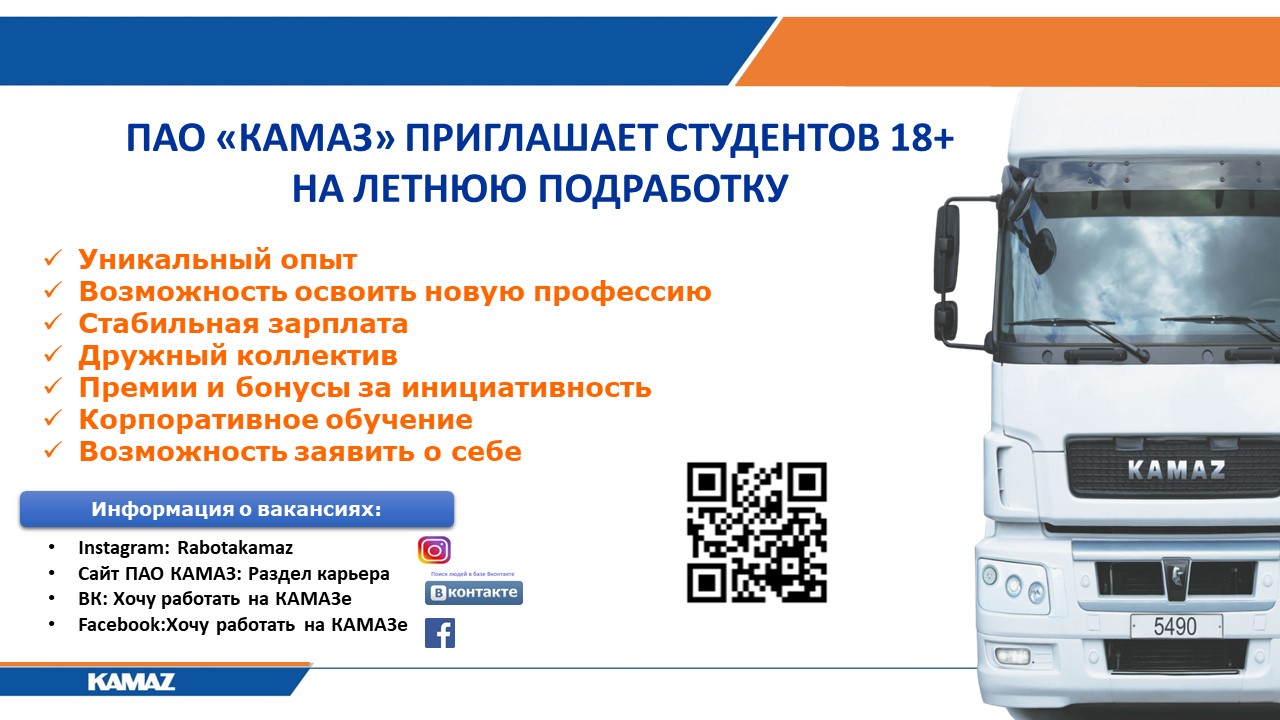 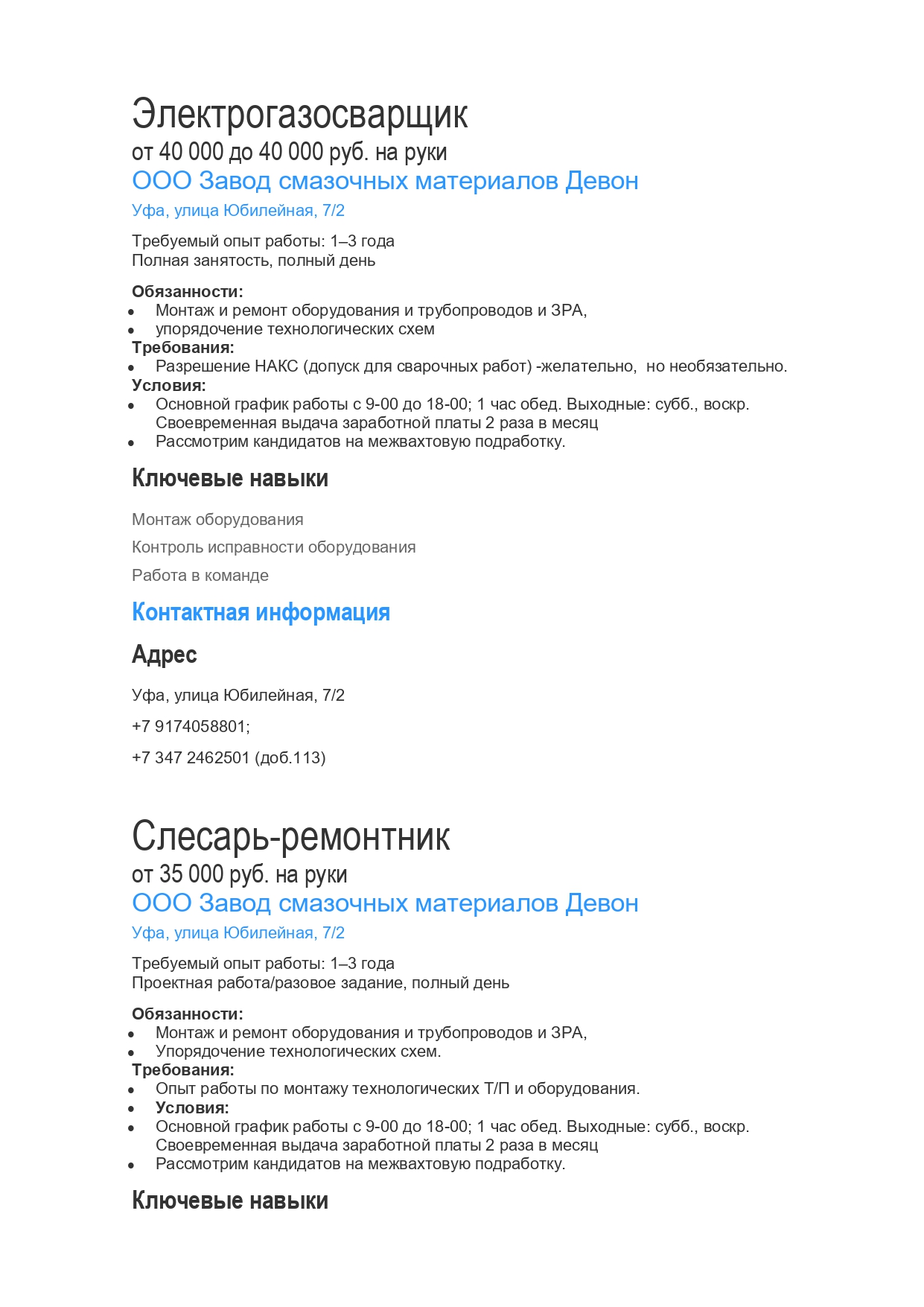 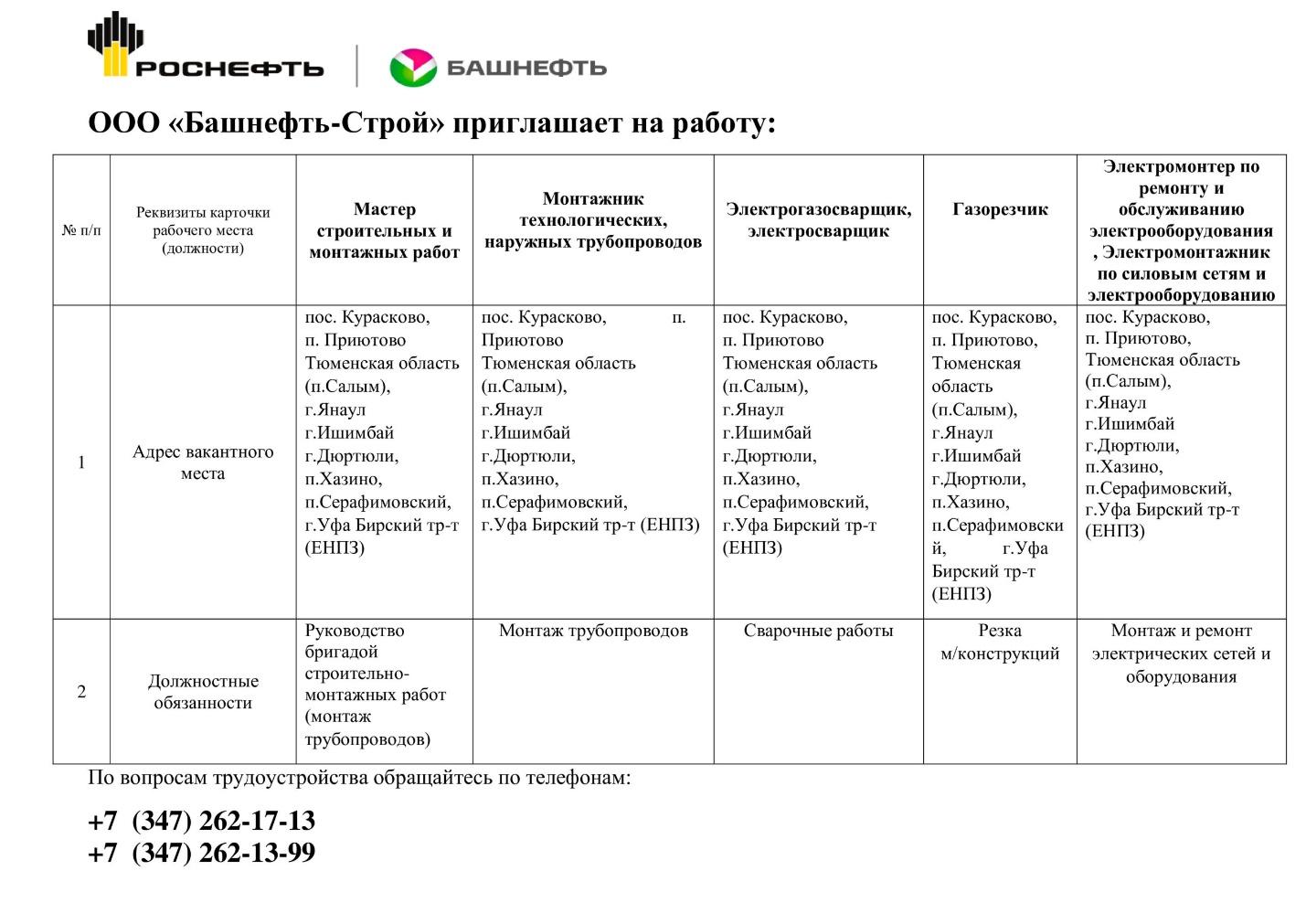                         аГЕНСТВО РЕКЛАМЫ ооо роно г. Стерлитамак, ул. Элеваторная, 45 г. Уфа, ул. Менделеева, 141+7 (3473) 200-300+7 (3472) 010-330info@rona-str.ru